Téma: Szitakötő 45. számA foglalkozás jellege: tanítási óra (rajz, ének-zene) vagy szabadidőOsztály: alsó tagozatTanító: Fux István Székesfehérvári Munkácsy Mihály Általános IskolaA Szitakötő című folyóirat 45. számának 24. oldalán található a „Nézzük együtt Paul Klee képeit!című szöveg és a melléklet.A feldolgozáshoz szeretnék zenei anyagot ajánlani. Ha rajzórán használjuk, lehet a feladatok egy része a motiváció.Ha ének-zene órán alkalmazzuk, akkor pedig a Szitakötő lehet kiegészítő feladat.Zenehallgatás: Saint-Saëns: Az állatok farsangja – Az akváriuma) Hallgasd meg a zenét! Ereszd szabadon a fantáziád!Megbeszélés zenehallgatás után: Milyen érzéseket váltott ki belőled? b) Melyik hangszerek rejtőztek el az „Akváriumban”? A zenehallgatás alatt karikázd be, melyik hangszer hangját hallod! (Saint- Saëns: Az állatok farsangja: Az akvárium)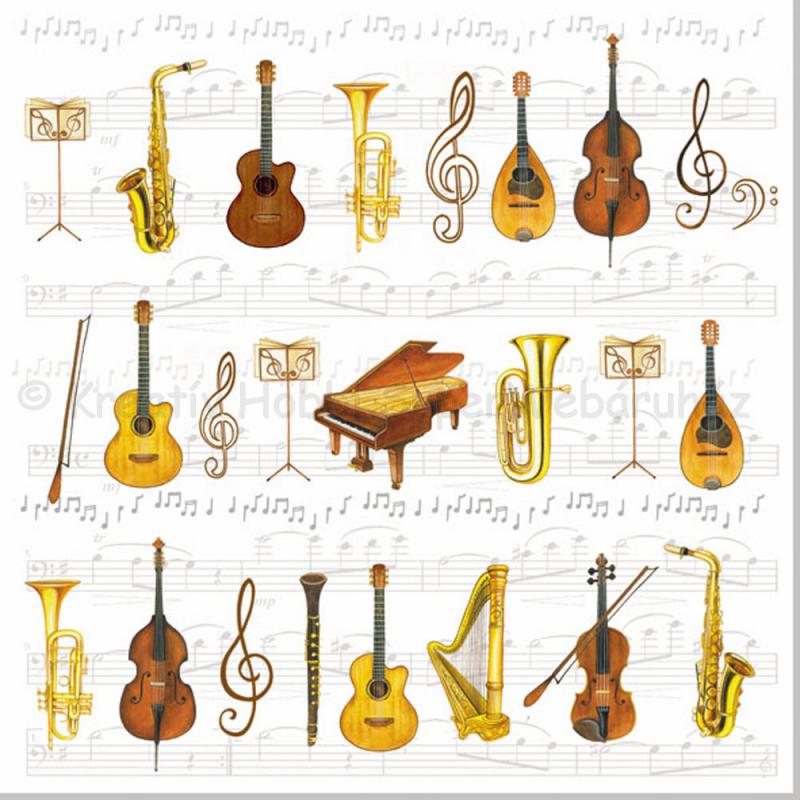 c)  Szabad asszociációs játék – Mi jut eszedbe erről a zenéről? Írd le a zenehallgatás alatt! Majd szóláncban meghallgatjuk egymást.d) Zenei „akasztófa”Mi a mű címe?_ _   _ _ _ _ _ _ _   _ _ _ _ _ _ _ _ _   = Az állatok farsangjae) Puzzle kirakása páros munkában a zenehallgatás ideje alatt (5x5-ös)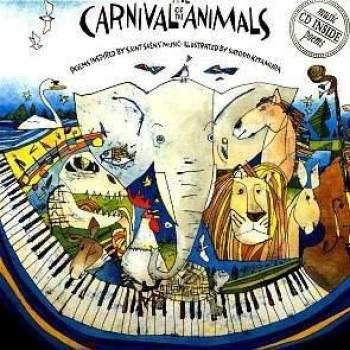 